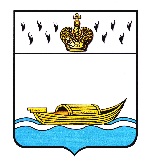 КОНТРОЛЬНО-СЧЕТНАЯ ПАЛАТА ВЫШНЕВОЛОЦКОГО ГОРОДСКОГО ОКРУГА ул. Большая Садовая, д 85-89, город Вышний Волочек, Тверская область,  171158Тел. (48233) 5-29-15, 6-37-92, 6-17-78,  E-мail: ksp.vvol-ocrug@mail.ru____________________________________________________________ИНФОРМАЦИЯоб основных итогах контрольного мероприятияВ соответствии со статьями 157, 265, 2681 Бюджетного кодекса Российской Федерации, статьей 14 Положения о Контрольно-счетной палате Вышневолоцкого городского округа, утвержденного решением Думы Вышневолоцкого городского округа от 16.12.2019 года  № 83, Планом работы Контрольно-счетной палаты Вышневолоцкого городского округа на 2022 год, утвержденным распоряжением заместителя председателя Контрольно-счетной палаты Вышневолоцкого городского округа от 15.12.2021  года № 46-р, провела контрольное мероприятие «Выборочная проверка финансово-хозяйственной деятельности, законности использования собственности муниципального образования «Вышневолоцкий городской округ» в МБУ «Межпоселенческий Дом культуры» и Управления культуры, молодежи и туризма администрации Вышневолоцкого городского округа  в части соблюдения бюджетных полномочий главного распорядителя бюджетных средств в отношении подведомственного муниципального учреждения»Цель. Проверка финансово-хозяйственной деятельности, законности использования собственности муниципального образования «Вышневолоцкий городской округ» в МБУ «Межпоселенческий Дом культуры» и Управления культуры, молодежи и туризма администрации Вышневолоцкого городского округа  в части соблюдения бюджетных полномочий главного распорядителя бюджетных средств в отношении подведомственного муниципального учреждения.Объект (объекты) контрольного мероприятия: Муниципальное Бюджетное Учреждение «Межпоселенческий Дом культуры»;Управления культуры, молодежи и туризма администрации Вышневолоцкого городского округав отношении Учредителя:нарушения в ходе исполнения бюджетов:Нарушение порядка формирования и (или) финансового обеспечения выполнения государственного (муниципального) задания на оказание государственных (муниципальных) услуг (выполнение работ) государственными (муниципальными) учреждениями Учредителем – Управления культуры, молодежи и туризма администрации Вышневолоцкого городского округа, выразившееся:нарушением Учредителем графика перечислений субсидии;методика расчета нормативных затрат на содержание имущества муниципального бюджетного учреждения разработана, но не утверждена правовым актом Учредителя, не внесены изменения на размер норматива на 1 потребителя услуги на оказание нормативных затрат на оказание муниципальных услуг в пределах муниципального задания;нарушение п.46-49  постановления № 336 в части использования остатка субсидии за 2020 год, предоставленной муниципальному учреждению на выполнение муниципального задания.Неисполнение Приказа Минфина России от 31.08.2018 № 186н  «О требованиях к плану финансово-хозяйственной деятельности государственного (муниципального) учреждения», Учредителем не разработан и утвержден Порядок составления и утверждения плана финансово-хозяйственной деятельности для подведомственных учреждений.в отношении МБУ «Межпоселенческий Дом культуры»:нарушения в ходе исполнения бюджетов:Нарушение порядка составления и утверждения плана ФХД:показатели финансового состояния Учреждения в плане ФХД отсутствуют; плановые объемы выплат сформированы без учета нормативных затрат ввиду отсутствия таких нормативов. Обоснования (расчеты) плановых показателей по выплатам, использованных при формировании плана отсутствуют.Непредставление или представление с нарушением сроков отчетности, либо представление заведомо недостоверной отчетности бюджетных и автономных учреждений в части размещения на сайте www.bus.gov.ru недостоверных данных о сроках утверждения годовой бухгалтерской отчетности и отчета о результатах деятельности учреждения» .нарушения ведения бухгалтерского учета, составления и представления бухгалтерской (финансовой) отчетности:Нарушение руководителем экономического субъекта общих требований к бухгалтерской отчетности - в бухгалтерской отчетности  отражено не все особо ценное имущество (отклонение 665272 руб.10 коп). Иные нарушения:Руководитель Учреждения производит неправомерные выплаты стимулирующего характера работникам,  работающие по профессиям рабочих без утвержденного перечня критериев (показателей)  для осуществления указанных выплат и без соблюдения утвержденного Положения о выплатах стимулирующего характера работникам учреждений культуры.По итогам контрольного мероприятия:направлено представление от «11» июля 2022  года № 155 в адрес Управления культуры, молодежи и туризма администрации Вышневолоцкого городского округа;направлено представление 11» июля 2022  года  № 156 в адрес МБУ «Межпоселенческий Дом культуры»; направлены информационные письма в адрес Главы администрации Вышневолоцкого городского округа и Думы Вышневолоцкого городского округа.            Председатель                                                                                       С.П.Петров 